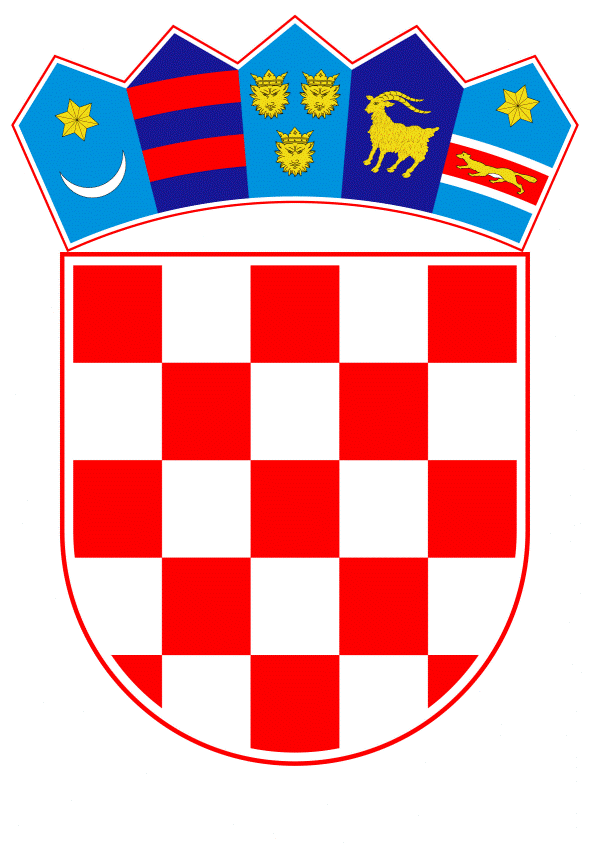 VLADA REPUBLIKE HRVATSKEZagreb, 12. rujna 2019.______________________________________________________________________________________________________________________________________________________________________________________________________________________________Banski dvori | Trg Sv. Marka 2  | 10000 Zagreb | tel. 01 4569 222 | vlada.gov.hrPRIJEDLOG Na temelju članka 50. stavka 2. Zakona o poljoprivredi (Narodne novine, broj 118/2018), a u skladu s člankom 55. stavkom 1. Uredbe (EU) br.1308/2013 Europskog parlamenta i Vijeća od 17. prosinca 2013. o uspostavljanju zajedničke organizacije tržišta poljoprivrednih proizvoda i stavljanju izvan snage uredbi Vijeća (EEZ) br. 922/72, (EEZ) br. 234/79, (EZ) br. 1037/2001 i (EZ) br. 1234/2007 (Službeni list L347, 20.12.2013.), Vlada Republike Hrvatske je na sjednici održanoj ________________ donijelaODLUKUo donošenju Nacionalnog pčelarskog programa za razdoblje od 2020. do 2022. godineI.Donosi se Nacionalni pčelarski program za razdoblje od 2020. do 2022. godine (u daljnjem tekstu: Program). II.Program se nalazi u privitku ove Odluke i njezin je sastavni dio. III.Programom se osigurava provedba Uredbe (EU) br.1308/2013 Europskog parlamenta i Vijeća od 17. prosinca 2013. o uspostavljanju zajedničke organizacije tržišta poljoprivrednih proizvoda i stavljanju izvan snage uredbi Vijeća (EEZ) br. 922/72, (EEZ) br. 234/79, (EZ) br. 1037/2001 i (EZ) br. 1234/2007 (Službeni list L347, 20.12.2013.), Provedbene Uredbe Komisije (EU) 2015/1368 od 6. kolovoza 2015. o utvrđivanju pravila primjene Uredbe (EU) br. 1308/2013 Europskog parlamenta i Vijeća u pogledu potpore u pčelarskom sektoru (Službeni list L211, 8.8.2015.). IV.Financijska sredstva za provedbu Programa u 2020. godini u iznosu od 14.837.601 kn i 2021. godini u iznosu od 14.844.139 kn osigurana su u Državnom proračunu Republike Hrvatske za 2019. godinu i projekcijama za 2020. i 2021. godinu, na pozicijama Ministarstva poljoprivrede. Sredstva potrebna za provedbu u 2022. godini, u godišnjem iznosu od 14.830.663 kn, Ministarstvo poljoprivrede osigurat će u okviru svog utvrđenog limita ukupnih rashoda.V.Zadužuje se Ministarstvo poljoprivrede da o donošenju ove Odluke izvijesti Agenciju za plaćanja u poljoprivredi, ribarstvu i ruralnom razvoju.VI.Zadužuje se Ministarstvo poljoprivrede da na svojim mrežnim stranicama objavi Program iz točke I. ove Odluke.VII.Ova Odluka stupa na snagu danom donošenja. PREDSJEDNIK VLADE mr. sc. Andrej Plenković OBRAZLOŽENJENacionalni pčelarski program za razdoblje od 2020. do 2022. godine izrađen je u skladu sa Uredbom (EU) br. 1308/2013 Europskog Parlamenta i Vijeća od 17. prosinca 2013. o uspostavljanju zajedničke organizacije tržišta poljoprivrednih proizvoda i stavljanju izvan snage uredbi Vijeća (EEZ) br. 922/72, (EEZ) br. 234/79, (EZ) br. 1037/2001 i (EZ) br. 1234/2007 i Provedbenom Uredbom Komisije (EU) 2015/1368 od 6. kolovoza 2015. o utvrđivanju pravila primjene Uredbe (EU) br. 1308/2013 Europskog parlamenta i Vijeća u pogledu potpore u pčelarskom sektoru s ciljem poboljšanja općih uvjeta proizvodnje i stavljanja na tržište pčelarskih proizvoda.Mjere koje, sukladno članku 55. stavku 4. Uredbe (EU) br. 1308/2013, mogu biti obuhvaćene u navedeni Program su: Tehnička pomoć pčelarima i organizacijama pčelaraSuzbijanje štetnika i bolesti pčela, naročito varoozeRacionalizacija troškova selećeg pčelarenjaMjere za potporu laboratorija za analizu pčelinjih proizvoda s ciljem potpore pčelarima da svoje proizvode plasiraju na tržište i povećaju njihovu vrijednostObnavljanje pčelinjeg fondaSuradnja sa specijaliziranim tijelima za provedbu programa primijenjenih istraživanja u području pčelarstva i pčelarskih proizvodaPraćenje tržištaPoboljšanje kvalitete proizvoda s ciljem iskorištavanja potencijala proizvoda na tržištuProvedbena odluka Komisije (EU) 2019/974 o odobrenju nacionalnih programa za poboljšanje proizvodnje i stavljanje na tržište pčelarskih proizvoda koje dostavljaju države članice u skladu s Uredbom (EU) br. 1308/2013 Europskog parlamenta i Vijeća objavljena je u Službenom listu Europske unije 14. lipnja 2019. godine. Provedbenom odlukom se Republici Hrvatskoj odobrava Nacionalni pčelarski program za razdoblje od 2020. do 2022. godine. U prilogu Odluke određena je visina omotnice za Republiku Hrvatsku po godinama provedbe Programa: za 2020. godinu 1.000.850 eura, za 2021. godinu 1.001.291 eura i za 2022. godinu 1.000.382 eura, što čini 50% iznosa rashoda za provedbu Programa dok se ostatak od 50% iznosa očekivanih rashoda osigurava iz Državnog proračuna. Vezano uz konverziju eura u nacionalnu valutu, Komisija upućuje na članak 6. Delegirane uredbe Komisije (EU) br. 2015/1366 i članak 34. stavak 1. te članak 40. Delegirane uredbe Komisije (EU) br. 907/2014 od 11. ožujka 2014. godine o dopuni Uredbe (EU) br. 1306/2013 Europskog parlamenta i Vijeća u pogledu agencija za plaćanja i ostalih tijela, financijskog upravljanja, poravnanja računa, jamstava i upotrebe eura, gdje je operativni događaj za devizni tečaj 1. siječnja godine u kojoj je donesena odluka o dodjeli potpore. Prema navedenom, za konverziju iznosa u eurima u kune koristi se tečaj Europske središnje banke na dan 31. prosinca 2018. godine koji je za 1 euro na taj dan iznosio 7,4125 kuna. Financijska sredstva za provedbu programa u 2020. godini u iznosu od 14.837.601 kn i u iznosu od 14.844.139 u 2021. godini osigurana su u Državnom proračunu Republike Hrvatske za 2019. godinu i projekcijama za 2020. i 2021. godinu na proračunskoj poziciji A821058-ZPP mjere uređenja tržišta poljoprivrednih proizvoda Ministarstva poljoprivrede. Sredstva potrebna za provedbu u 2022. godini u iznosu od 14.830.663 kn Ministarstvo poljoprivrede osigurat će u okviru svog utvrđenog limita ukupnih rashoda.Provedbena pravila kojima se uređuje potpora Unije nacionalnim programima za pčelarski sektor iz članka 55. Uredbe (EU) br. 1308/2013 („pčelarski programi”) navedena su u Provedbenoj uredbi Komisije (EU) 2015/1368 od 6. kolovoza 2015. o utvrđivanju pravila primjene Uredbe (EU) br. 1308/2013 Europskog parlamenta i Vijeća u pogledu potpore u pčelarskom sektoru. Prema provedbenim pravilima „pčelarska godina“ znači razdoblje od 12 uzastopnih mjeseci koje, u skladu s člankom 2. Provedbene uredbe Komisije (EU) 2015/1368, započinje 1. kolovoza prethodne i traje do 31. srpnja naredne kalendarske godine. Budući da razdoblje u kojem su za potporu prihvatljivi troškovi u provedbi mjera navedenog pčelarskog Programa, započinje 1. kolovoza 2019. godine, uz uzimanje u obzir da je člankom 7. stavak 2. spomenute Provedbene uredbe omogućeno državama članicama da plaćanja korisnicima koja se odnose na mjere tijekom svake pčelarske godine izvršavaju u dvanaestomjesečnom razdoblju koje počinje 16. listopada te pčelarske godine i završava 15. listopada slijedeće godine, te uzimajući u obzir činjenicu da je navedeni pčelarski Program za novo trogodišnje razdoblje nastavak provedbe istog iz prethodnog razdoblja smatramo opravdanim da se donese Odluka Vlade Republike Hrvatske o donošenju Nacionalnog pčelarskog programa za razdoblje od 2020. do 2022. godine. Donošenje spomenute Odluke je značajno kako bi se nastavilo s procesom izrade Pravilnika o provedbi mjera Nacionalnog pčelarskog programa za razdoblje od 2020. do 2022. godine kojim će se detaljnije definirate odredbe koje će omogućiti provedbu spomenutog Programa. Provedbom mjera iz navedenog Programa stvorit će se uvjeti za bolji položaj pčelarstva u Republici Hrvatskoj te stvoriti osnova za povećanje konkurentnosti u pčelarskom sektoru.  Predlagatelj:Ministarstvo poljoprivrede Predmet:Prijedlog odluke o donošenju Nacionalnog pčelarskog programa za razdoblje od 2020. do 2022. godine